cÂMo m`i Dc‡Rjvi Gg Gd Gm I G‡R›U e¨vswKs cÖwZôvb KZ©„K wnmve †Lvjvi I fvZv weZi‡Yi AMÖMwZi ˆ`wbK cÖwZ‡e`bt                                                                                                                                                       ZvwiLt 28/10/2021 wLª÷vã	¯^vÿwiZ/-Ò‡kL nvwmbvi w`b e`‡jmgvR‡mev GwM‡q P‡jÓMYcÖRvZš¿x evsjv‡`k miKviDc‡Rjv mgvR‡mev Kvh©vjqcÂMo m`i, cÂMo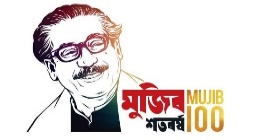 µwgK bs‡Rjvi bvg2020-2021 A_©eQ‡ii †gvU eivÏK…Z fvZv‡fvMx2021-2022 A_©eQ‡ii AwZwi³ eivÏcÖvß msL¨v2021-2022 A_©eQ‡ii ‡gvU fvZv‡fvMxi msL¨v(3+4)‡gvU WvUv Gw›Uªi msL¨vWvUv Gw›Uªi nviWvUv f¨vwj‡Wk‡bi cwigvYWvUv f¨vwj‡Wk‡bi nvi12345678901cÂMo14,7154,53519,25014,71576%14,71576%fvZv weZiYKvix Gg Gd Gm/G‡R›U e¨vs‡Ki bvgGg Gd Gm/G‡R›U e¨vswKs cÖwZôvb KZ©„K wnmve †Lvjvi msL¨vwnmve †Lvjvi nviMZ 24 N›Uvq †cÖwiZ †c‡ivj msL¨v MZ 24 N›Uvq †cÖwiZ †c‡ivj msL¨v µgcywÄZ †c‡ivj msL¨vµgcywÄZ †c‡ivj cÖ`v‡bi nviAewkó †c‡ivj msL¨vgšÍe¨fvZv weZiYKvix Gg Gd Gm/G‡R›U e¨vs‡Ki bvgGg Gd Gm/G‡R›U e¨vswKs cÖwZôvb KZ©„K wnmve †Lvjvi msL¨vwnmve †Lvjvi nvi2020-2021 A_©eQ‡ii †gvU  fvZv‡fvMxi †c‡ivj2021-2022 A_©eQ‡ii AwZwi³ fvZv‡fvMxi †c‡ivjµgcywÄZ †c‡ivj msL¨vµgcywÄZ †c‡ivj cÖ`v‡bi nviAewkó †c‡ivj msL¨vgšÍe¨101112131415161718bM`14,71576%150004,10628%16,644Pjgvb¯^vÿwiZ/-(‡gvQvt jvqjv AviRygvb)Dc‡Rjv mgvR‡mev AwdmvicÂMo m`i, cÂMo|